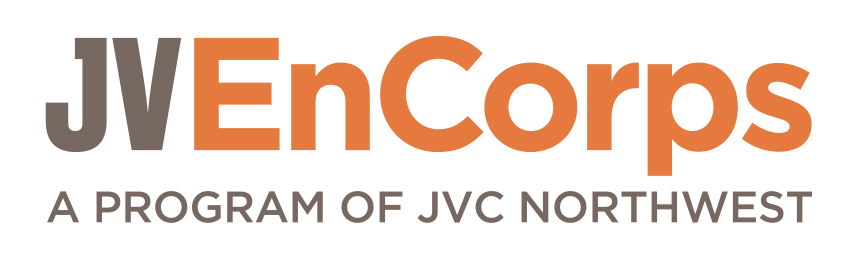 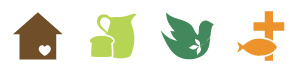 Dear Applicant: Thank you for your interest in being part of the JV EnCorps program this year.  Please read the overview of the program’s transformative opportunities for service and spiritual formation .  We hope you will be inspired!   Please retain this cover letter for your reference.jv encorps program overview
JV EnCorps, a program of Jesuit Volunteer Corps (JVC) Northwest, engages women and men ages 50 and older in a transformative experience of volunteer service and spiritual growth.    Participants (JVEs) commit to 10 months (September – June) of service in their local communities and to the exploration of JVC Northwest’s core values: community, simple living, spirituality, and social & environmental justice. The JV EnCorps experience includes:Volunteer service for 10 months in one community agency or institution for 5 – 10 hours weeklyMonthly JVE community meetings plus three all-day retreats for learning, reflection and spiritual growthCommitment to building a JVE community of like values and serving othersSustaining an individual practice of prayer, meditation and/or reflectionJVEs may be placed in a community agency by JVC Northwest or a JVE may already have an established volunteer placement that fits the mission of JVC Northwest.  
agency criteria for jv encorps service placementsAgencies directly serving people who are economically poor or working to address the issues and structures impacting marginalized populations.Agencies able to provide minimum service requirements to meet the JVE time commitment of five or more hours a week, September - June.Agencies able to offer volunteers (50 years and older) meaningful service opportunities and enrichment.Mail your completed application by June 30th to:Jesuit Volunteer EnCorps				P.O. Box 3928Portland, OR 97208     jvencorps@jvcnorthwest.org
what happens nextInterview: When we receive your completed application, we will contact you to schedule an interview. This will be an opportunity to review program specifics, for us to get acquainted and to explore the fit.  The interview will last about one hour. Following the interview, JV EnCorps will notify you whether you’ve been accepted into the program. Site Placement Process: After you are accepted into the program, JV EnCorps staff will work with you to confirm or identify a site placement that best fits your interests, local non-profit agencies’ needs, and the mission of JVC Northwest. This could include a site where you already volunteer.  Some agencies may also require their own interview.  You may be asked to provide additional information, e.g., driver’s license and insurance information, or to complete additional paperwork such as permission to conduct a criminal background check, etc.  These requirements may vary based on the site placement.Key Dates:Application Deadline: June 30thOrientation Retreat: TBD (late August)community     *     simple living     *     social & ecological justice     *      spiritualityJesuit Volunteer EnCorps: 2014 – 2015 ApplicationMail completed application to:JV EnCorps						or deliver to:P.O. Box 3928						3928 North WilliamsPortland, OR  97208					Portland, OR 97227Call 503-335-8202 or email jvencorps@jvcnorthwest.org if you have any questions.Application Form 							          Page 1 of 5  Personal Information - Please CURRENT WORK STATUS 	     Retired/not working   	         Working part-time/semi-retired	       Working full-timePROFESSIONAL CERTIFICATES OR LICENSES (if applicable) Education      Medicine      Nursing        Law      Social Work    Other___________________nSPIRITUAL AFFILIATION and/or PARISH/CONGREGATION (if applicable)____________________________________________________________________________________________________________________________________________________________________________________HOW DID YOU HEAR ABOUT JV ENCORPS?__________________________________________________________________________________________work and service experiencePlease list work positions (paid and volunteer) and fulfilling hobbies/adventures you’ve had:  I commit to 5-6 volunteer hours a week        I commit to 8-10 volunteer hours a weekpersonal statementIn no more than 2 pages, please share your expectations of the JV EnCorps experience, using the following questions and program components as a guide.  How is this JV EnCorps experience a good fit for your life at this time?What personal intentions do you have for this year in JV EnCorps? Which JV EnCorps program components and core values do you find challenging? Which program components highlight your talents and expertise?  Why?Include any other reflections and expectations you wish to share.Program Components:Serving and/or working alongside people who are materially poor or marginalizedReflection, advocacy, and action against oppression and social/ecological injusticeIgnatian spirituality and practices (i.e., spiritual exercises, examen, etc.) *JVE community meetings and retreats for mutual support and shared reflectionPersonal commitment to daily spiritual practiceSimple living*Though grounded in the Catholic Ignatian tradition, JV EnCorps welcomes people from all spiritual traditions and encourages openness to the spiritual paths of others.financial contributionRecognizing there are expenses involved in creating and sustaining the valuable community aspects of the JV EnCorps program, we ask that JV EnCorps participants make a program contribution according to their ability and financial situation.  If unable to commit to the recommended contribution of $200 ($20 a month) over the ten months of the program, we ask for an amount that is financially affordable.  This $200 represents only a portion of the costs of administering the JV EnCorps program. about jvc northwestJesuit Volunteer Corps Northwest engages women and men of all ages in a transforming experience of volunteer service. Jesuit Volunteers serve in solidarity with persons living on the margins of society and with vulnerable places throughout the Pacific Northwest.Rooted for over fifty years in the Jesuit Catholic tradition emphasizing spiritual openness and depth, Jesuit Volunteers in the Northwest examine and act on the causes of social and environmental injustice to promote peace and structural change. JV EnCorps was created in 2011 to meet the needs of the growing number of retired people or those moving into retirement who seek: to remain vital and active; meaningful work benefiting society; a supportive spiritual community; and, personal meaning and fulfillment.I certify that the statements made in this volunteer application and accompanying documents are true and correct, and have been given voluntarily.  I understand that volunteers are not employees of JVC Northwest and that if accepted as a volunteer, I do not expect and will not be paid or receive any remuneration for my services as a volunteer. I understand that all materials become property of JVC Northwest and that none of the materials will be returned to me. I also understand that some or all of the application materials may be reviewed by placement sites for which I am considered.Signature										Date						P.O. Box 3928						Portland, OR 97208-3928